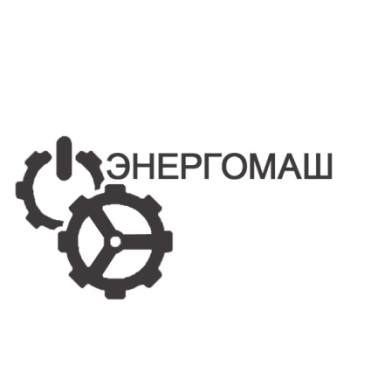 ООО АПП «Энергомаш»Приспособление для скручиваниязажимов соединительных овальных типа СОАСМИ-230У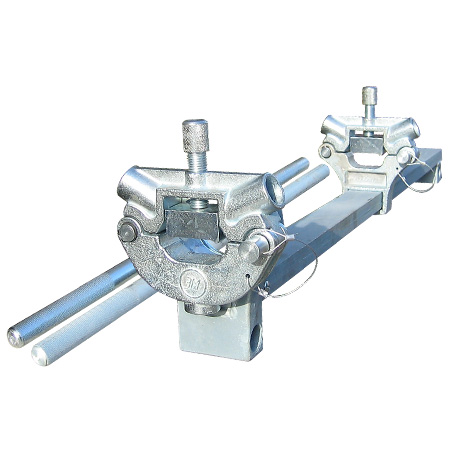 Паспорт и руководство по эксплуатации2021г.НазначениеПриспособление МИ-230У предназначено для монтажа проводов марок А, АС по ГОСТ 839-80, проводов марок ПС по ТУ 14-4-661-75, провода АЖС 70\39 по ТУ 16-705-185-81 в овальных соединительных зажимах типа СОАС методом скручивания при строительстве и ремонте линий электропередачи и открытых распределительных устройств высокого напряжения.Технические характеристикиКомплект поставки- приспособление для скручивания зажимов соединительных овальных  типа СОАС МИ-230У - 1 шт.;- рычаг стальной – 2 шт.;                                                                                             - паспорт и руководство по эксплуатации – 1 шт.Указание мер безопасности4.1. Монтаж соединителей при помощи приспособления МИ-230У должен производиться электромонтером - линейщиком не ниже 3-го разряда.4.2. Монтажник должен знать устройство и правила эксплуатации МИ-230У., а также настоящую инструкцию.4.3. При возникновении неполадок в приспособлении, необходимо приостановить работу до выяснения и установки причин неисправности.Подготовка приспособления к работе5.1. Протереть соединитель ветошью, смоченной в бензине.5.2. Смазать внутреннюю полость соединителей смазкой ЗЭС 3Ал-Т5/10-1 по ТУ 38-101474-74 или техническим вазелином и не снимая смазки, удалить окисную пленку, зачищая до блеска поверхность металлической щеткой.8. ХранениеУсловия хранения в части воздействия климатических факторов внешней среды должны соответствовать группе 2 по ГОСТ 15150. Приспособление должно храниться в сухих помещениях  в местах, где исключено его случайное механическое повреждение.9. Свидетельство о приемке.Приспособление МИ-230У для скручивания зажимов соединительных овальных заводской номер №_________  соответствует техническим требованиям КД и признано годным к эксплуатации.М.П. Дата выпуска:_____________________________________(подпись лица, ответственного за приемку)   10. Гарантийный срок эксплуатации.     10.1 Гарантийный срок эксплуатации при условии соблюдения потребителем правил эксплуатации и хранения – 36 мес. Со дня продажи.10.2 Срок службы –не менее 3 лет.11. Сведения о рекламацияхРекламации и другие сведения и претензии направлять по адресу: 453300,    Респ. Башкортостан, г. Кумертау, ул. Ленина, д.6, а/я 103                                 ООО АПП «Энергомаш», тел./факс (34761) 4-82-06.                                                         Е-mail:em.app@mail.ru5.3.Отторцевать концы проводов.5.4. Очистить от грязи концы соединяемых проводов, равные полуторной длине соединителя.5.5. На поверхность проводов нанести слой смазки ЗЭС 3Ал-Т5/10-1 по ТУ 38-101474-74 или техническим вазелином и не снимая смазки, удалить окисную пленку, зачищая до блеска поверхность металлической щеткой.Монтаж 6.1. На один из концов соединяемых проводов надвинуть соединитель.6.2. Второй конец соединяемого провода вводится в соединитель в нахлестку рис.1. В случае соединения проводов  А185,АС185/24,АС185/29,АС185/43 между проводами вставляется вкладыш.6.3. Концы соединяемых проводов должны выходить из соединителя на 80÷100 мм.6.4. На выступающие из соединителя концы проводов наложить бандажи.   6.5. Монтаж (соединение) проводов осуществляется путем скручивания их в овальном соединителе согласно Таблице 1, в следующем порядке:                                                     6.5.1 Вытащить палец ( рис.1. поз.1) и откинуть подвижную скобу (рис.1.поз.2) 6.5.2 Поднять прижимную матрицу (рис1.поз.3) путём вращения прижимного болта (рис.1.поз.4).                                                                                                                 6.5.3 Соединитель, с введенными в него соединяемыми проводами, уложить плоской стороной в специальные пазы поворотной головы (рис.1.поз.5) и ползушки (рис.1.поз.6) так,  чтобы концы соединителя выступали за края матрицы не более 10 мм.  6.5.4. Закрыть и зафиксировать подвижную скобу (рис.1.поз.2) в рабочем положении при помощи пальца (рис.1.поз.1)  и плотно прижать зажим прижимной матрицей (рис1.поз.3)при помощи прижимного болта (рис1.поз.4).6.5.5 Вставить один вороток (рычаг) (рис.1. поз.7) в одно из отверстий поворотной головы (рис1.поз.8) , а второй рычаг вставить в отверстие корпуса (рис.1.поз.9) и повернуть на указанное в таблице 1 и 2 число оборотов в любую сторону.6.5.6 Перед тем, как освободить скрученный соединитель, необходимо ослабить прижимную матрицу (рис1.поз.3), путём вращения прижимного болта (рис1.поз.4), и откинуть подвижную скобу(рис1.поз.2)  .6.6. В случае необходимости произвести термосварку. Оба конца соединяемых проводов должны выходить из соединителя на 1,5 его длины.Таблица 1                                                                                                                  Примечание:  *) Данным соединителем монтируется также провод АЖС 70/39 (d=13,3 мм.) по ТУ 16-705-183-81Число оборотов скрутки 5….5,5.**)Поставляется комплектно с вкладышем.***) Провод АС 70/72 (d=15,4 мм.) методом скрутки не монтируется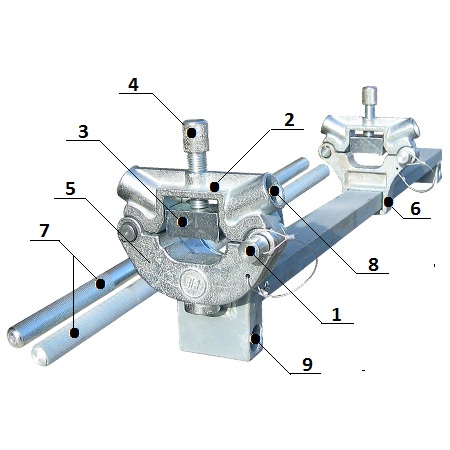 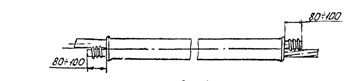 Рис.1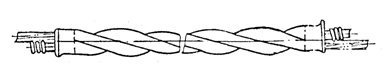 7.  Качество соединенияДля обеспечения качественного механического и электрического соединения проводов необходимо:- соблюдать все требования настоящей инструкции;                                                       - трещины на скрученных соединениях не допускаются;                                               - для качественного электрического контакта необходима тщательная зачистка      проводов и соединителей перед скручиванием.                                                                                                        ОбозначениеL,ммB,ммH, ммМасса, кгСечение провода, мм2МИ-230У106015020014,810-185Марка овального соединителяПровода по ГОСТ 839-80 марок А,АС;диапозондиаметров,мм.Число оборотов скруткиСОАС-10-34,54……4,5СОАС-16-35,1……5,64……4,5СОАС-25-36,4……6,94……4,5СОАС-35-37,5……8,44……4,5СОАС-50-39,0……9,64……4,5СОАС-70-310,7……11,44……4,5СОАС-95-3٭)12,3……13,54……4,5СОАС-120-3٭٭٭)15,2……15,44……4,5СОАС-150-316,8……17,54……4,5СОАС-185-3٭٭)17,5……19,64……4,5